de evaluación provisional de historia mundial             Nombre __________________________________Proyecto de Pasión por el Cambio y la ContinuidadElija algo que le apasione (tipo de música, ropa, deporte, pasatiempo, etc.). Una vez que haya elegido un tema, lo investigará desde su inicio hasta hoy. Debe explicar cómo ha cambiado su tema y ha permanecido igual a lo largo del tiempo.CAMBIAR EL ESQUEMA DEL PÁRRAFOESQUEMA DE PÁRRAFO DE CONTINUIDAD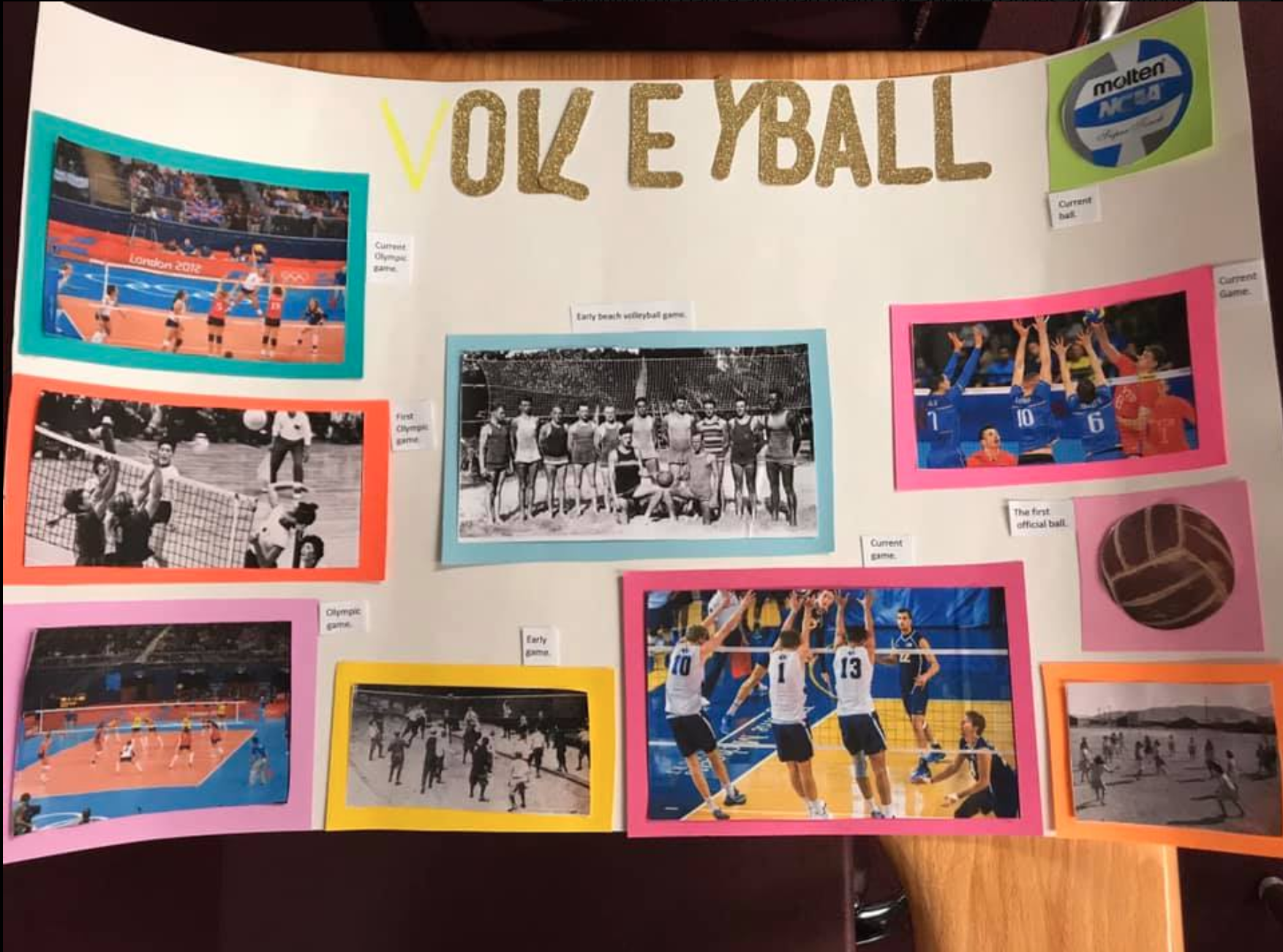 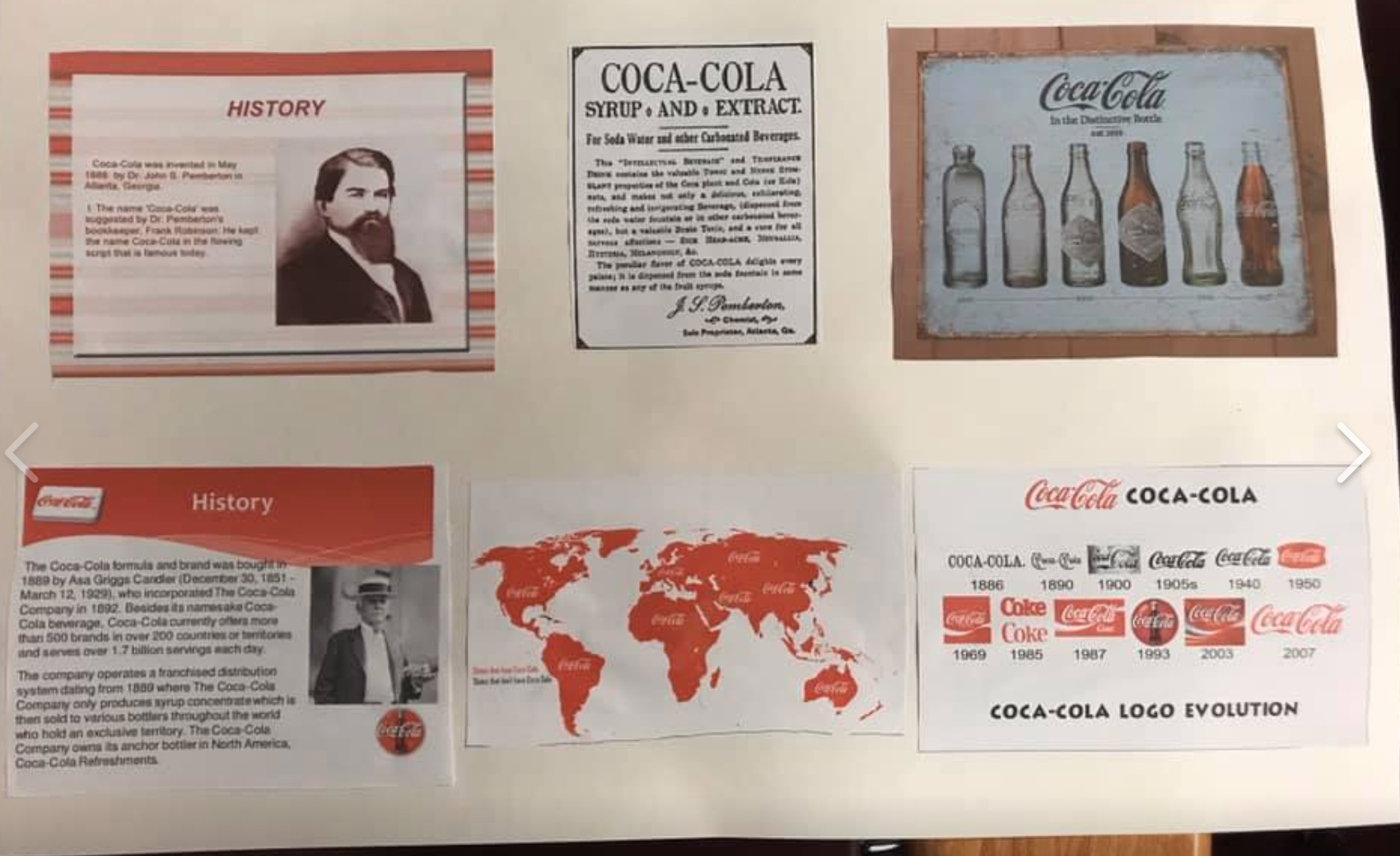 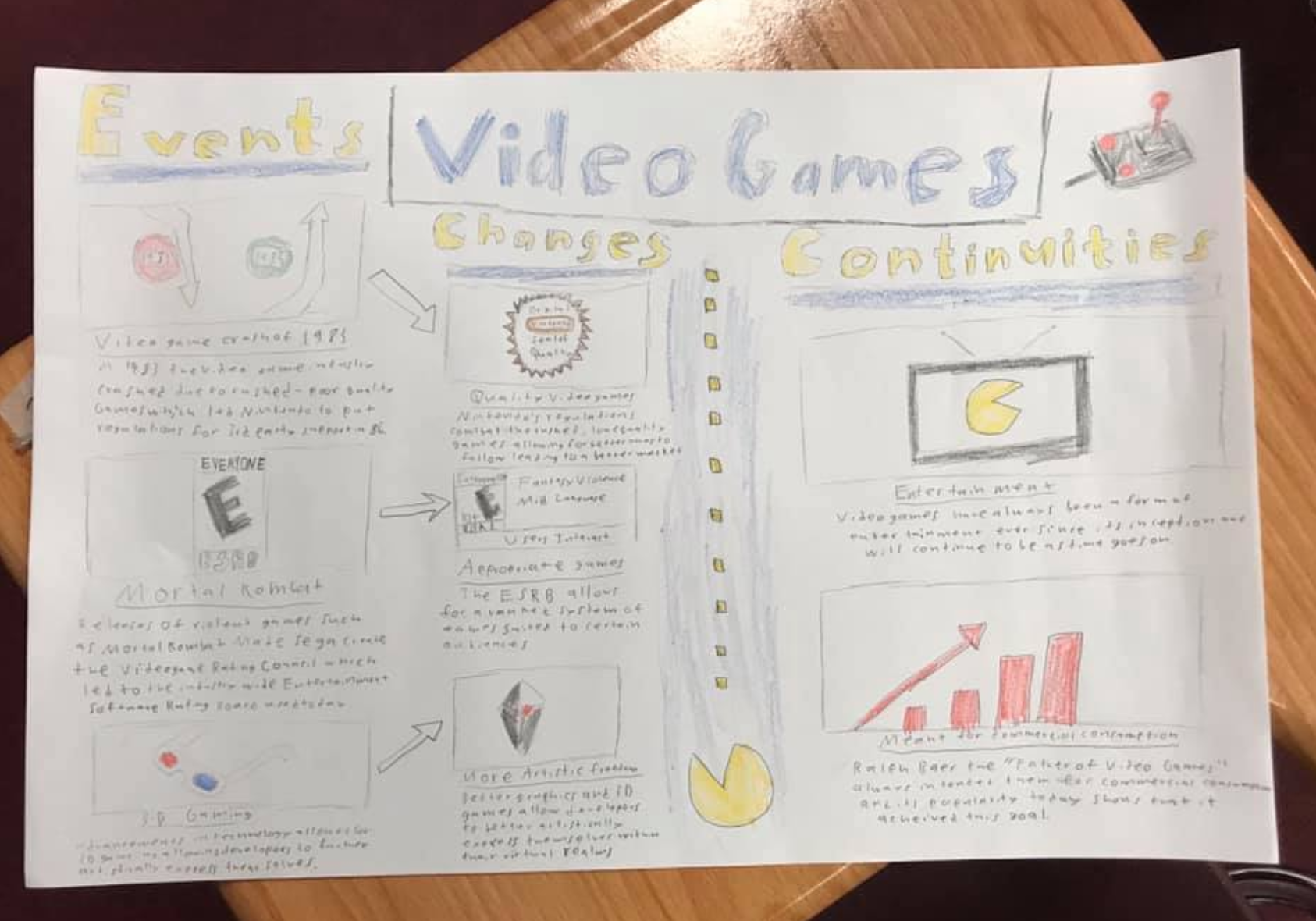 RequisitosPuntosGanadoIntroducción:Título grandeNombre del estudiante Clase y períodoDeclaración de introducción - explicar por qué eligió su tema?5Cronología del tema:Incluye 8 eventosCada evento incluye una fecha, una descripción escrita y una foto (3 partes)La línea de tiempo es ordenada y fácil de leerLas fechas se espacian con precisión en la línea de tiempo (puede haber espacios desiguales entre eventos)24Cambiar párrafo:El párrafo incluye un tema y una frase de conclusión3+ descripción específica de la frase de cómo ha cambiado su tema con el tiempoCambiar la hoja de esquema del párrafo completada17Párrafo de continuidad:El párrafo incluye un tema y una frase de conclusión3+ descripción específica de la frase de cómo su tema ha continuado (se ha mantenido igual) con el tiempoHoja de esquema del párrafo de continuidad completada17Análisis de lente:Elija 3 de las siguientes lentes de estudios sociales y explique cómo su tema se ha visto afectado en / por esa lenteLentes de Estudios Sociales (elija 3):Política (gobiernos/leyes, conflictos)Geográfico (lugar, límites, recursos)Cultural (Religión, idioma)Económico ($, comercio, depresión)Esta sección debe estar en una tabla 2X3 (lentes y afectar a la descripción para cada elección)La información debe ser precisa y en profundidad (un párrafo o puntos de viñeta están bien)15TODA LA INFORMACION ES EN SUS PROPIAS PALABRAS! ¡NO COPIA Y PEGA!La información fue detallada y mostró una profunda comprensión del tema.El esfuerzo es obvio - el proyecto es atractivo, creativo, interesante, convincente y organizadoEl producto final puede ser totalmente hecho a mano, las imágenes pueden ser dibujadas, adjuntas o impresasEl proyecto se puede hacer en una sola hoja de papel sin forrar 8 1/2 x 11 o más grande y puede hacerse en la carteleraDebido al distrito exigido regreso a la claseTODA LA INFORMACION ES EN SUS PROPIAS PALABRAS! ¡NO COPIA Y PEGA!La información fue detallada y mostró una profunda comprensión del tema.El esfuerzo es obvio - el proyecto es atractivo, creativo, interesante, convincente y organizadoEl producto final puede ser totalmente hecho a mano, las imágenes pueden ser dibujadas, adjuntas o impresasEl proyecto se puede hacer en una sola hoja de papel sin forrar 8 1/2 x 11 o más grande y puede hacerse en la carteleraDebido al distrito exigido regreso a la claseTODA LA INFORMACION ES EN SUS PROPIAS PALABRAS! ¡NO COPIA Y PEGA!La información fue detallada y mostró una profunda comprensión del tema.El esfuerzo es obvio - el proyecto es atractivo, creativo, interesante, convincente y organizadoEl producto final puede ser totalmente hecho a mano, las imágenes pueden ser dibujadas, adjuntas o impresasEl proyecto se puede hacer en una sola hoja de papel sin forrar 8 1/2 x 11 o más grande y puede hacerse en la carteleraDebido al distrito exigido regreso a la claseTOTAL78Frase de introducción - En una oración, explique que escribirá sobre los cambios dentro de su tema. Asegúrese de identificar el período de tiempo (esta fecha hasta esta fecha) que va a discutir.Soporte #1: identifique 1 cambio que tuvo lugar en el tema. Explicar cómo este cambio fue significativo. (2 frases)Soporte #2: identifique 1 cambio que tuvo lugar dentro de su tema. Explicar cómo este cambio fue significativo. (2 frases)Soporte #3: identifique 1 cambio que tuvo lugar dentro de su tema. Explicar cómo este cambio fue significativo.(2 frases)Frase de conclusión - en una frase, resuma lo que este párrafo discutió. Frase de introducción - En una oración, explique que escribirá sobre las continuidades dentro de su tema. Asegúrese de identificar el período de tiempo (esta fecha hasta esta fecha) que va a discutir.Soporte #1: identifique 1 continuidad que tuvo lugar dentro de su tema. Explicar cómo esta continuidad fue significativa. (2 sentences)Support #2 - identify 1 continuity that took place within your topic. Explain how this continuity was significant. (2 sentences)Support #3 - identify 1 continuity that took place within your topic. Explain how this continuity was significant. (2 sentences)Conclusion sentence - in one sentence, summarize what this paragraph discussed. 